ΘΕΜΑ: Αποσπάσεις εκπαιδευτικών Π.Ε. στο Δημοτικό Σχολείο της Ισραηλιτικής Κοινότητας             Αθηνών για το Σχολικό Έτος 2018-2019.Έχοντας υπόψη:Τις διατάξεις:α) του άρθρου 8 παρ. 14 του N. 3194/2003(ΦΕΚ 267Α) σε συνδυασμό με τις διατάξεις του άρθρου 6 παρ. 14 του Ν. 1674/1986(ΦΕΚ 203Α), όπως αντικαταστάθηκε από την παρ.1 του άρθρου 33 του Ν.4415/2016(ΦΕΚ 159Α).β) του άρθρου 25  του Ν. 3577/2007 (ΦΕΚ 130Α) και  γ) του άρθρου 19 §1 περ. κβ’ του Ν. 4440/2016 (ΦΕΚ 224Α).Το Π.Δ. 125/2016 (ΦΕΚ 210Α) «Διορισμός Υπουργών, Αναπληρωτών Υπουργών και Υφυπουργών».Το Π.Δ. 18/2018 (ΦΕΚ 31Α) «Οργανισμός του ΥΠ.Π.Ε.Θ»Την με αριθμ. πρωτ. 50690/Ε2/27-03-2018 εγκύκλιο πρόσκλησης εκπαιδευτικών Πρωτοβάθμιας και Δευτεροβάθμιας Εκπαίδευσης για υποβολή αιτήσεων απόσπασης σε Φορείς αρμοδιότητας του Υπουργείου Παιδείας, Έρευνας και Θρησκευμάτων για το Σχολικό Έτος 2018-2019.Την από 09-05-2018 πρόταση του Δημοτικού Σχολείου της Ισραηλιτικής Κοινότητας Αθηνών.Το με αριθμ. πρωτ. 6362/17-04-2018 έγγραφο της Δ/νσης Π.Ε. Α΄ Αθήνας .Το με αριθμ. πρωτ. Φ.34/13213/17-05-2018 έγγραφο της Δ/νσης Π.Ε. Ανατ. Αττικής.Τη με αριθμ. 11/18-06-2018 Πράξη του ΚΥΣΠΕ.Τις αιτήσεις των ενδιαφερόμενων εκπαιδευτικώνΑποφασίζουμεΑποσπούμε για το Σχολικό Έτος 2018-2019 με αίτησή τους και χωρίς δαπάνη για το Δημόσιο τους κατωτέρω εκπαιδευτικούς Πρωτοβάθμιας Εκπαίδευσης στο Δημοτικό Σχολείο της Ισραηλιτικής Κοινότητας Αθηνών:Οι Διευθυντές Α/θμιας Εκπαίδευσης των Διευθύνσεων από τις οποίες αποσπώνται οι εκπαιδευτικοί, παρακαλούνται να κοινοποιήσουν την παρούσα στους ενδιαφερομένους.                                                                                                             Ο ΥΠΟΥΡΓΟΣ                                                                                   ΠΑΙΔΕΙΑΣ, ΕΡΕΥΝΑΣ ΚΑΙ ΘΡΗΣΚΕΥΜΑΤΩΝ         ΚΩΝΣΤΑΝΤΙΝΟΣ ΓΑΒΡΟΓΛΟΥΠΙΝΑΚΑΣ ΔΙΑΝΟΜΗΣ: I.   Αποδέκτες προς Ενέργεια1.  Δ/νση Πρωτοβάθμιας Εκπαίδευσης Α΄ Αθήνας2.  Δ/νση Πρωτοβάθμιας Εκπαίδευσης Β΄ Αθήνας3. Δ/νση Πρωτοβάθμιας Εκπαίδευσης  Ανατολικής Αττικής4. Ισραηλιτική Κοινότητα Αθηνών    e-mail : sec@athjcom.grΙΙ.  Αποδέκτες προς κοινοποίηση:Περιφερειακή Διεύθυνση  Πρωτοβάθμιας και Δευτεροβάθμιας Εκπαίδευσης ΑττικήςΙΙΙ . Εσωτερική διανομή:	1. Γραφείο  Υπουργού2.  Γραφείο  Γενικού Γραμματέα ΥΠΠΕΘ3.  Γενική Δ/νση Εκπαιδευτικού Προσωπικού Π.Ε. & Δ.Ε.4.  Δ/νση Διοίκησης Εκπαιδευτικού Προσωπικού Π.Ε. & Δ.Ε. -Τμήμα Α΄5.  Δ/νση Ηλεκτρονικής  Διακυβέρνησης και  Ανάπτυξης  Εφαρμογών -Τμήμα Β΄Διεκπεραίωση με ηλεκτρονικό ταχυδρομείο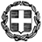 ΕΛΛΗΝΙΚΗ ΔΗΜΟΚΡΑΤΙΑΥΠΟΥΡΓΕΙΟ ΠΑΙΔΕΙΑΣ ΕΡΕΥΝΑΣ ΚΑΙ ΘΡΗΣΚΕΥΜΑΤΩΝ -----ΓΕΝΙΚΗ Δ/ΝΣΗ ΕΚΠΑΙΔΕΥΤΙΚΟΥ ΠΡΟΣΩΠΙΚΟΥ Π.Ε. &  Δ.Ε.ΔΙΕΥΘΥΝΣΗ ΔΙΟΙΚΗΣΗΣ ΕΚΠΑΙΔΕΥΤΙΚΟΥ ΠΡΟΣΩΠΙΚΟΥ Π.Ε.& Δ.Ε.ΤΜΗΜΑ  Α΄-----Βαθμός Προτερ.Βαθμός Ασφαλείας:Μαρούσι, 20 -06-2018Αρ. Πρωτ.:   102378/Ε2Ταχ. Δ/νση : 	Α. Παπανδρέου 37Τ.Κ. – Πόλη: 	151 80   ΜΑΡΟΥΣΙΙστοσελίδα:	www.minedu.gov.gr e-mail  : 		ppe3@minedu.gov.grΠληροφορίες: 	Χ. ΔημησιάνοςΤηλέφωνο:  	210 3443266FAX:		210 3442365     ΑΠΟΦΑΣΗΤαχ. Δ/νση : 	Α. Παπανδρέου 37Τ.Κ. – Πόλη: 	151 80   ΜΑΡΟΥΣΙΙστοσελίδα:	www.minedu.gov.gr e-mail  : 		ppe3@minedu.gov.grΠληροφορίες: 	Χ. ΔημησιάνοςΤηλέφωνο:  	210 3443266FAX:		210 3442365     Α/ΑΕΠΩΝΥΜΟΟΝΟΜΑΠΑΤΡΩΝΥΜΟΑΡΙΘΜΟΣ ΜΗΤΡΩΟΥΚΛΑΔΟΣΔΝΣΗ ΟΡΓΑΝΙΚΗΣΘΕΣΗΣ1.ΑΝΔΡΩΝΑΝΕΚΤΑΡΙΑΙΩΑΝΝΗΣ594832ΠΕ70Α΄ ΑΘΗΝΑΣ2.ΑΡΑΠΑΚΗΟΛΓΑΧΑΡΑΛΑΜΠΟΣ592695ΠΕ70Β΄ ΑΘΗΝΑΣ3.ΓΙΑΝΝΙΩΣΗΣΒΑΣΙΛΕΙΟΣΧΡΗΣΤΟΣ620466ΠΕ70ΑΝΑΤΟΛΙΚΗ ΑΤΤΙΚΗ4.ΚΑΝΕΛΛΟΣΓΕΩΡΓΙΟΣΔΗΜΗΤΡΙΟΣ602035ΠΕ70Β΄ ΑΘΗΝΑΣ5.ΜΑΚΡΗΖΩΗΚΩΝΣΤΑΝΤΙΝΟΣ602741ΠΕ70Α΄ ΑΘΗΝΑΣ6.ΠΟΤΑΜΙΑΣΓΕΩΡΓΙΟΣΗΛΙΑΣ604384ΠΕ70Β΄ ΑΘΗΝΑΣ7.ΣΑΚΚΑΠΑΝΑΓΙΩΤΑΓΕΩΡΓΙΟΣ614781ΠΕ70Α΄ ΑΘΗΝΑΣ